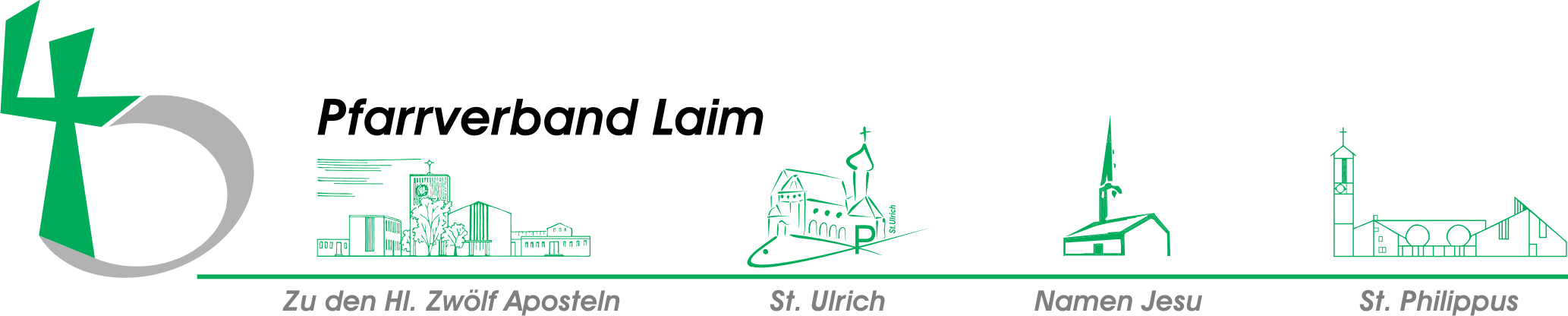 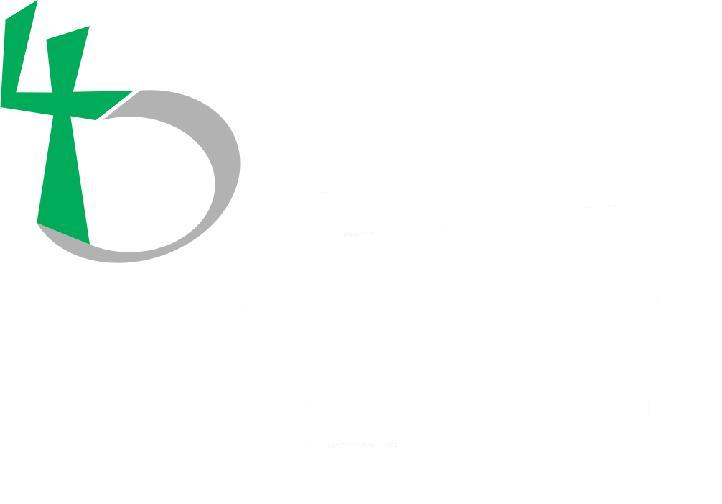 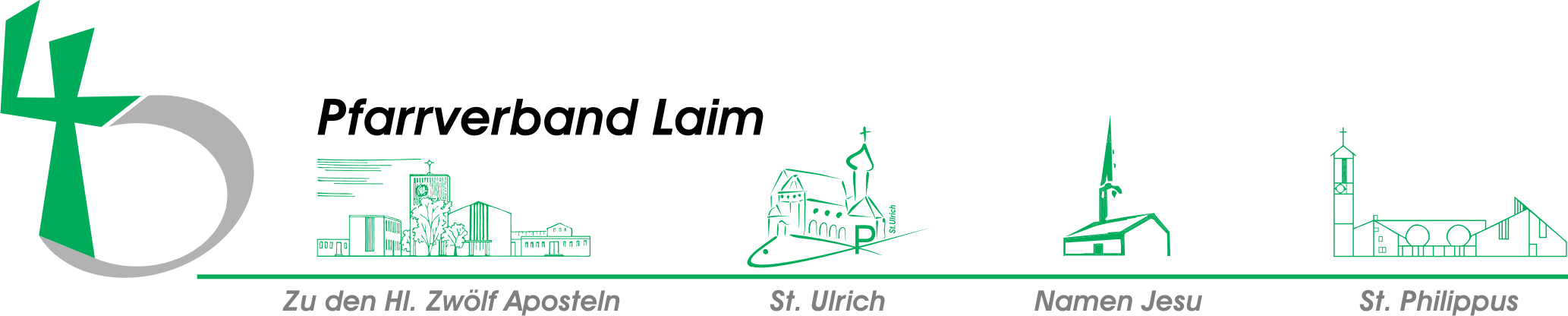 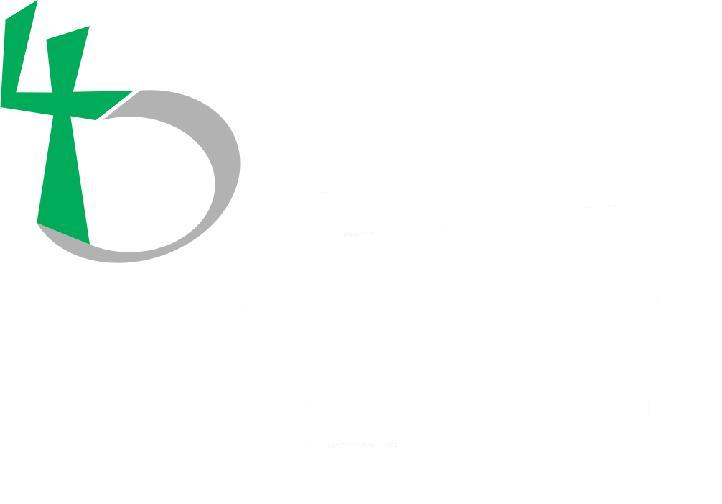 			e-Mail: pv-laim@ebmuc.de			Tel.: 089 / 54 72 71 3 Pfarrverband Laim  Siglstr. 12  80686 München 			Fax: 089 / 54 72 71 40Pfarrverbandsrat_____________________________________________________________________________________ Protokoll zur 4. öffentlichen Sitzungam Dienstag, 20.11.2018von 19.30 bis 21.30 Uhr in der Pfarrei 12 Apostel_____________________________________________________________________________________Anwesend waren  Frau Bellenhaus, Frau Holub, Herr Kaiser, Frau Kolmann, Frau Poschenrieder, Herr Pfarrvikar Regensburger, Herr Pfarrer Rieger, Frau Rappel, Frau Rodeike, Frau Scheidl-Martins, Herr Dr. WelsingEntschuldigt fehlten  Frau Gaßmann, Herr Limmer TAGESORDNUNGGeistliches Wort	Frau KolmannGenehmigung der TagesordnungspunkteDer Pfarrverbandsrat begrüßte herzlich Frau Rappel als neues Mitglied im PVR, die dem ausgeschiedenen Herrn Drechsler als Vertreterin für 12 Apostel nachfolgt.1. TOP			Firmung 2018Für den Sektempfang im Anschluss an den Firmgottesdienst am 25.11.18 haben sich aus allen Pfarreien Helfer gemeldet. Diese treffen sich um 10:45 im Pfarrsaal.2. TOP	Lichtzeit 2018In diesem Jahr findet die Lichtzeit am 30.11. in St. Ulrich, am 7.12. in Zwölf Apostel, am 14.12. in St. Philippus und am 21.12. in Namen Jesu statt.In St. Ulrich wird es in der Kirche eine Lichtinstallation geben. Die spektakulärere Variante, die alle Kirchen des Pfarrverbandes und die Kirche Paul-Gerhardt einbeziehen wollte, wird leider auf nächstes Jahr verschoben, da das Einholen der erforderlichen Genehmigungen am Ende in der kurzen Vorbereitungszeit nicht möglich war. Es besteht aber gute Aussicht, dass diese für die Lichtzeit 2019, dann in 12 Apostel, installiert werden kann.Das „Friedenslicht aus Betlehem“ wird im PV am 21.12. in Namen Jesu empfangen und an die anderen vier Pfarreien weitergegeben. Dieses Licht kann in den jeweiligen Kirchen /Pfarrbüros ab dem 4. Advent bis 6. Januar, zu einem guten Zweck, für € 2,50  erworben werden.3. TOP	Überarbeitung des Pastoralen KonzeptesDas Pastorale Konzept wird in den PGRs besprochen und Änderungswünsche an den PVR weitergeleitet (PGR1). Die Ergebnisse werden dann in der PVR-Sitzung am 28.03.19 in Namen Jesu besprochen werden.4. TOP	Einführung des neues LektionarsAb dem 1. Advent wird für das beginnende Lesejahr C das neue Lektionar mit dem revidierten Text der Einheitsübersetzung der Bibel eingeführt. Mit der Einführung des neuen Lektionars wird es außerdem in Zukunft am Sonntag nicht mehr die Möglichkeit geben eine Lesung von zweien auszuwählen, sondern es wird neben dem Evangelium stets zwei Lesungen geben. 5. TOP	Personalveränderungen  In St. Ulrich wird am 01.12.18 Frau Wohlfarth ihre Tätigkeit im Pfarrbüro aufnehmen. Frau Angermeier wird noch die Einarbeitung begleiten und  dann nach 12 Apostel wechseln, wo sie sich im Hauptbüro hauptsächlich um die Matrikelarbeit kümmern wird. Der PVR heißt Frau Wohlfarth herzlich willkommen! Herzlicher Dank gebührt Herrn Dachs, der die nicht immer leichte Besetzung der Pfarrbüros auch in Ausfallzeiten umsichtig managt.6. TOP	St. Philippus: Glockenguss am 21.12.18Interessierte sind herzlich eingeladen mit dem Reisebus mit nach Bad Wimpfen zu fahren um dem Glockenguss der Glocke für St. Philippus beizuwohnen. Abfahrt ist um 06:30 Uhr, Rückkehr gegen 22:00 Uhr. Das Anmeldeformular mit allen weiteren Infos steht auf der Homepage bereit und liegt auch als Flyer aus.7. TOP	Fahrdienste für zentrale Gottesdienste im PVFür die zentralen Gottesdienste im PV (Gründonnerstag, Fronleichnam, Gründungsgottesdienst) wird weiter ein Fahrdienst mit Taxis eingerichtet werden, um allen Gemeindemitgliedern den Besuch der Gottesdienste zu ermöglichen. Um das Angebot attraktiver zu machen, wird in Zukunft eine kurzfristige Anmeldung bis Freitag vor dem jeweiligen Gottesdienst möglich sein.8. TOP	Verteilung der PVR-Protokolle in den PGRsDie endgültige Fassung der PVR-Protokolle wird in Zukunft von Frau Poschenrieder per E-Mail an die PGR-Vorsitzenden weitergeleitet und über diese in den PGRs verteilt.9.TOP	VerschiedenesGründonnerstagFür die Fußwaschung am Gründonnerstag werden die alten und die neuen Mitglieder der Kirchenverwaltungen eingeladen.Stabwechsel bei der Caritas München SüdAlexandra Hüller übernahm die Leitung von Rupert Pfliegl, der nach mehr als 37 Dienstjahren beim Diözesan-Caritasverband in Ruhestand gegangen ist.  Kurs für Wortgottesdienstleiter (Gottesdienstbeauftragte)Interessierte melden sich bitte bei Diakon Spahn. Die Kursleitung übernimmt Herr Pfarrer Regensburger. Der Kurs findet am 26.01.19 statt, der Praxistag am 02.03.19. BesondereTermine:Adventsmärkte im Pfarrverband:Namen Jesu: Samstag, 25.11.18St. Philippus: Samstag, 01.12.18 von 14-20 Uhr und Sonntag 02.12.18 von 10-13 Uhr12 Apostel: Sonntag, 02.12.18 von 10-15 Uhr mit den Chören der Singschule und der Flötengruppe St Ulrich: Sonntag, 02.12.18 Adventsbasar der KiJu und Kirchencafe im Anschluss an den Gottesdienst bis ca. 13 Uhr, mit Adventskonzert der Jugendlichen und dem Kinderchor St. UlrichFirmung 2019 am Samstag, 26.10.1910.TOP	nächste Sitzung: Treffen aller PGR-Mitglieder	am Do 24.01.19 um 19:30 Uhr in St. Philippus 	Vorbereitungsteam:	Herr Greil, Frau Gaßmann, Frau Holub und Frau PoschenriederAbschluss: Gemeinsames Gebet zum KorbinianstagAnliegen zum Mitnehmen in die PGRs und PfarreienPGR1 (aus TOP3): Durchsicht des Pastoralen Konzeptes und Formulierung von Änderungswünschen bis zur PGR-Sitzung in Namen Jesu am 28.03.19.